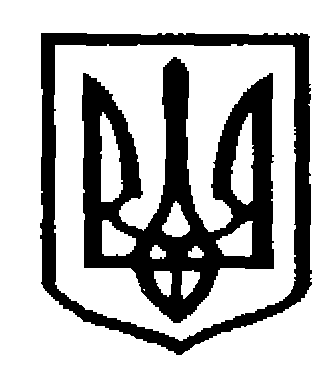 У К Р А Ї Н АЧернівецька міська радаУ П Р А В Л I Н Н Я   О С В I Т Ивул. Героїв Майдану, 176, м. Чернівці, 58029 тел./факс (0372) 53-30-87,  E-mail: osvitacv@gmail.com  Код ЄДРПОУ №0214734527.12.2017р.  №01-34/2706                       Керівникам закладів  загальної                                                                      середньої   освітиНа виконання листа Департаменту освіти і науки облдержадміністрації  від 21.12.2017  № 01-31/3220  управління освіти   надсилає лист Подільського спеціального навчально-реабілітаційного соціально-економічного коледжу від 12.10.2017 № 651 щодо здійснення підготовки здобувачів вищої освіти з числа молодих людей з особливими потребами, що додається,  Просимо ознайомити керівників закладів освіти з цією інформацією та провести профорієнтаційну роботу серед категорії осіб з особливими потребами, які б могли навчатися у Подільському спеціальному навчально-реабілітаційному соціально-економічному коледжі.Також просимо надати списки таких осіб, які виявили бажання навчатися у зазначеному закладі на електронну адресу: pochynok.gscv@gmail.comДодаток:  на  2   арк.  в   1 прим.Начальник управління освіти Чернівецької міської ради	                                                  С.В Мартинюк Починок А.І., 53-72-28